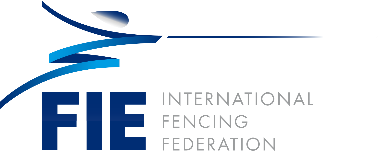 Bruno Gares (FRA)Education and qualifications: 2nd level State Certificate (Brevet d’État), Fencing option 1st level State Certificate (Brevet d’État) Prévôt d’Armes (Certification in all three fencing disciplines) Professional experience: Since October 2020: President of the French Fencing Federation 2019–2020 - CREPS de Montpellier sports college, programme leader 2018–2019 - Ministry of Sport Grand Sud performance 2024 project leader2017–2018 - Office of the Minister of Sport (Adviser in charge of the development of sports practice, institutions and training) 2016/2017 - Office of the Mayor of Rodez (in charge of city policy) 2005/2017 - Technical Coordinator of the French teams for the Olympic Games and the World and European Championships 2008/2014 - Deputy Mayor of Onet le Château, Councillor of the Grand Rodez urban area in the field of sport and safety 2004/2014 - French cadet/junior/senior team course supervisor 2001/2016 - Technical Director and Fencing Master at the Rodez Aveyron fencing club 1998/2007 - Teacher at the Paul Sabatier-Champollion Faculty of Sport (STAPS) in Rodez 1994/2004 - Armourer of the French Olympic teams 1996/2001 - Head of the Aveyron departmental fencing committee 1991/1995 - Coach at the Cercle d’Escrime de Rodez 1986 - Military Service - ENAPS High level fencing experience: Participations in 6 Olympic Games: Atlanta, Sydney, Athens, Beijing, London and Rio Participation in 40 World and European Championships With the Rodez Aveyron fencing club: European Champion (2015–2016) and numerous national individual and team titles